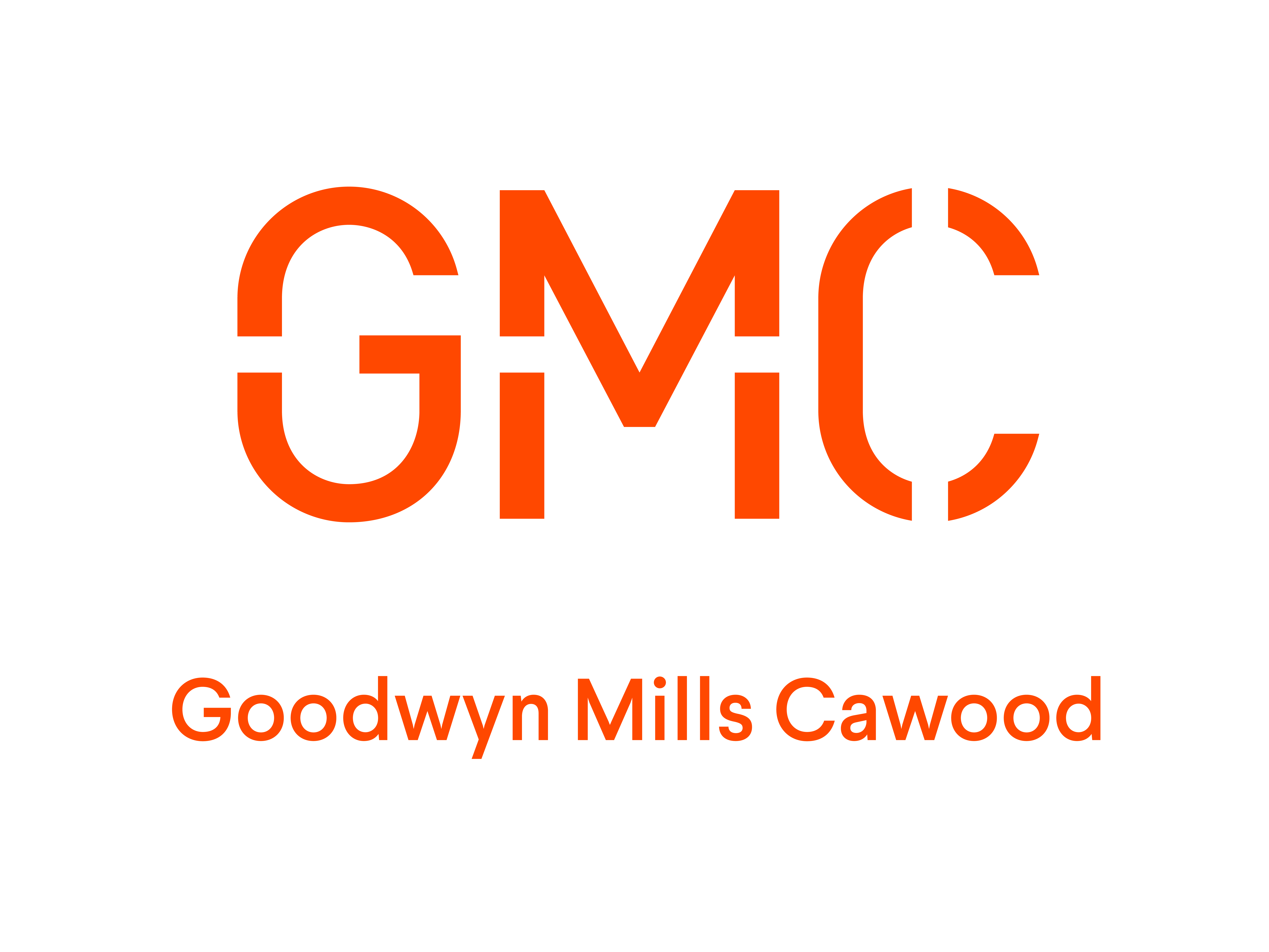 Position: Intern	Location: Mobile  Duration: One month					Number of Openings: 1Time Requirements: Part time, 15 hours/week		Compensation: $10 per hourGPA Desired: 3.0 or betterStart Date: June 1, 2020 				End Date: June 26, 2020Job Description:Intern would work within the following disciplines: architecture, engineering, environmental, survey, planning and administration. Acquires basic knowledge and develops skills in a specific practice areasApplies standard techniques, procedures, and criteria to perform assigned tasksDevelops skills in CADD design, Revit, BlueBeam, and/or InDesign etc. Performs basic drafting tasksProduces drawings and visual aids from design information provided by engineers and architectsReceives close supervision on assignments and general review of all aspects of workAcquires an understanding of professional and ethical responsibilitiesAssist on other tasks such as: plan sets, project manuals, data collection.Recommended Qualifications:Possesses basic oral and written communication skillsInteracts well with staffKnowledge of CADD, Word, Excel, Adobe, RevitMust have own reliable transportationMust be a rising senior Professional dress required.  All applicants must pass a drug test before beginning work.   Background checks will apply including driving records.Application Procedure: Please forward your resume and cover letter to your school Signature Academy Specialist.